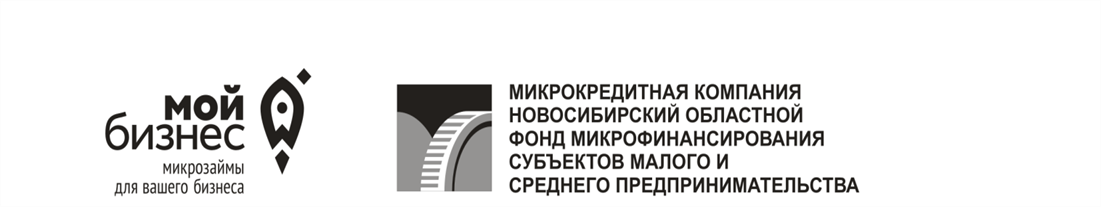 В Новосибирской области МКК Фонд микрофинансирования НСО (Учредитель Фонда - Министерство промышленности, торговли и развития предпринимательства Новосибирской области) предоставляет микрозаймы субъектам малого и среднего предпринимательства Новосибирской области. Займы предоставляются в рамках национального проекта «Малое и среднее предпринимательство и поддержка индивидуальной предпринимательской инициативы» на создание, становление и развитие бизнеса. Сумма займа от 30 тысяч до 5 миллионов рублей на срок от 3 до 36 месяцев по ставке от 3,25 до 6,5% годовых. Займы предоставляются под обеспечение. В качестве обеспечения используется:а) залог автотранспорта, специальной и сельскохозяйственной техники, коммерческой недвижимости;б) поручительства физических и юридических лиц;в) гарантии.Преимущества работы с Фондом:Залогодателем может выступить лицо, не связанное с бизнесом.Займы предоставляются без скрытых комиссий.Отсутствует запрет на досрочное погашение займа. Оперативное решение по заявке на займ.Возможность подачи заявки на займ в электронном виде.Возможность составления гибкого графика погашения займа.Минимальный пакет документов для предоставления займа. Отсутствует обязательное страхование залога.Возможная область применения заемных средств:приобретение недвижимости для бизнеса, ремонт (и)или реконструкция имеющейся;закуп современного оборудования;приобретение коммерческого автотранспорта или спецтехники;оплата материалов, сырья для работы;пополнение оборотных средств;закупка ГСМ и ремонт авто, оборудования в интересах бизнеса;оплата обучения сотрудников;приобретение программного обеспечения, лицензии и т.д.Займы не предоставляются СМСП осуществляющим производство и реализацию подакцизных товаров, добычу и реализацию полезных ископаемых, за исключением общераспространённых, а также кредитным, страховым, организациям, инвестиционным фондам, ломбардам и профессиональным участникам рынка ценных бумаг.Условия (микрофинансирования) представления займов размещены на сайте: www.microfund.ruКоординаты: 630099, г. Новосибирск, ул. Депутатская, 48, оф. 610 т. 8 (383) 209-13-33, E-mail: info@microfund.ru 630099, г. Новосибирск, ул. Депутатская, 48, оф. 610 т. 8 (383) 209 13 33, E-mail: info@microfund.ru www.microfund.ruОКПО 66250997, ОГРН 1105400002025ИНН 5406570716, КПП 540601001